Приложение 11. Результаты анкетирования диаграмма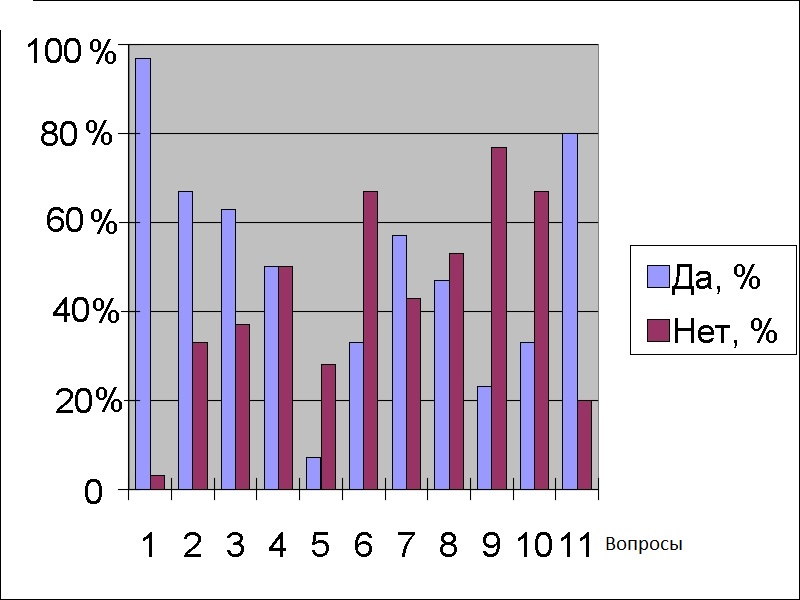 № вопроса   вопрос ответы ответыответа да%ответа нет%1Выбрасываете ли Вы мусор в урну вне дома?2919732 Выбрасываете ли Вы мусор на улице в специально отведенные места?201067333Знаете ли Вы, что-нибудь о сортировке мусора?191163374Разделяете ли Вы мусор перед тем, как его выбрасываете?151550505Выбрасываете ли Вы ненужные вещи: технику, одежду, обувь, игрушки в хорошем состоянии?2287286Знаете ли Вы, как утилизируется мусор? 102033677Знаете ли Вы, как можно использовать мусор вторично?171357438Знаете ли Вы, что можно изготовить из бытового мусора?141647539Вы часто покупаете вещи, которые в скором времени становятся ненужными? 723237710Знаете ли Вы, где у нас в городе находятся места для сбора вторичного мусора (пластиковые бутылки)?1020336711Готовы ли Вы сортировать мусор, если будут созданы все условия для этого?2468020